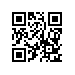 Об изменении темы выпускной квалификационной работы студенту образовательной программы «Прикладная математика» МИЭМ НИУ ВШЭПРИКАЗЫВАЮ:Изменить тему выпускной квалификационной работы Паненко Екатерины Андреевны, студентки 4 курса, образовательной программы Прикладная математика, направления 01.03.04 Прикладная математика МИЭМ НИУ ВШЭ, очной формы обучения, утвержденную приказом от 11.12.2019 № 2.15-02/1112-01, на «Проектирование и разработка мобильного приложения для теста Рея на вербальную слуховую память»/« Design and Development of Mobile Application for Rey Auditory Verbal Learning Test"» (руководитель – Зонтов Юрий Владимирович, Старший преподаватель, департамент прикладной математики, соруководитель-Буровский Евгений Андреевич, Доцент, департамент прикладной математики).Основание: заявление Паненко Е.А.И.о. директора,научный руководительМИЭМ НИУ ВШЭ					                                                     Е.А.КрукРегистрационный номер: 2.15-02/2502-01Дата регистрации: 25.02.2020